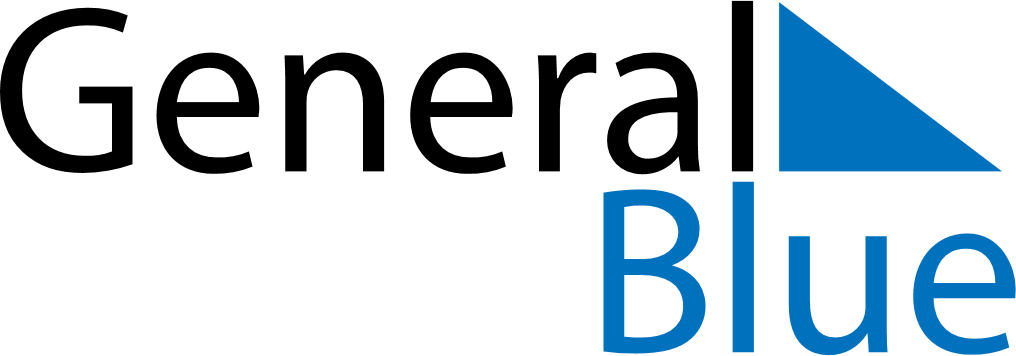 August 2024August 2024August 2024August 2024August 2024August 2024AElvkarleby, Uppsala, SwedenAElvkarleby, Uppsala, SwedenAElvkarleby, Uppsala, SwedenAElvkarleby, Uppsala, SwedenAElvkarleby, Uppsala, SwedenAElvkarleby, Uppsala, SwedenSunday Monday Tuesday Wednesday Thursday Friday Saturday 1 2 3 Sunrise: 4:27 AM Sunset: 9:25 PM Daylight: 16 hours and 57 minutes. Sunrise: 4:30 AM Sunset: 9:22 PM Daylight: 16 hours and 52 minutes. Sunrise: 4:32 AM Sunset: 9:20 PM Daylight: 16 hours and 47 minutes. 4 5 6 7 8 9 10 Sunrise: 4:34 AM Sunset: 9:17 PM Daylight: 16 hours and 42 minutes. Sunrise: 4:37 AM Sunset: 9:14 PM Daylight: 16 hours and 37 minutes. Sunrise: 4:39 AM Sunset: 9:12 PM Daylight: 16 hours and 32 minutes. Sunrise: 4:42 AM Sunset: 9:09 PM Daylight: 16 hours and 27 minutes. Sunrise: 4:44 AM Sunset: 9:06 PM Daylight: 16 hours and 21 minutes. Sunrise: 4:47 AM Sunset: 9:04 PM Daylight: 16 hours and 16 minutes. Sunrise: 4:49 AM Sunset: 9:01 PM Daylight: 16 hours and 11 minutes. 11 12 13 14 15 16 17 Sunrise: 4:52 AM Sunset: 8:58 PM Daylight: 16 hours and 6 minutes. Sunrise: 4:54 AM Sunset: 8:55 PM Daylight: 16 hours and 0 minutes. Sunrise: 4:57 AM Sunset: 8:52 PM Daylight: 15 hours and 55 minutes. Sunrise: 4:59 AM Sunset: 8:49 PM Daylight: 15 hours and 50 minutes. Sunrise: 5:02 AM Sunset: 8:47 PM Daylight: 15 hours and 44 minutes. Sunrise: 5:04 AM Sunset: 8:44 PM Daylight: 15 hours and 39 minutes. Sunrise: 5:07 AM Sunset: 8:41 PM Daylight: 15 hours and 34 minutes. 18 19 20 21 22 23 24 Sunrise: 5:09 AM Sunset: 8:38 PM Daylight: 15 hours and 28 minutes. Sunrise: 5:12 AM Sunset: 8:35 PM Daylight: 15 hours and 23 minutes. Sunrise: 5:14 AM Sunset: 8:32 PM Daylight: 15 hours and 17 minutes. Sunrise: 5:17 AM Sunset: 8:29 PM Daylight: 15 hours and 12 minutes. Sunrise: 5:19 AM Sunset: 8:26 PM Daylight: 15 hours and 6 minutes. Sunrise: 5:22 AM Sunset: 8:23 PM Daylight: 15 hours and 1 minute. Sunrise: 5:24 AM Sunset: 8:20 PM Daylight: 14 hours and 56 minutes. 25 26 27 28 29 30 31 Sunrise: 5:27 AM Sunset: 8:17 PM Daylight: 14 hours and 50 minutes. Sunrise: 5:29 AM Sunset: 8:14 PM Daylight: 14 hours and 45 minutes. Sunrise: 5:31 AM Sunset: 8:11 PM Daylight: 14 hours and 39 minutes. Sunrise: 5:34 AM Sunset: 8:08 PM Daylight: 14 hours and 34 minutes. Sunrise: 5:36 AM Sunset: 8:05 PM Daylight: 14 hours and 28 minutes. Sunrise: 5:39 AM Sunset: 8:02 PM Daylight: 14 hours and 23 minutes. Sunrise: 5:41 AM Sunset: 7:59 PM Daylight: 14 hours and 17 minutes. 